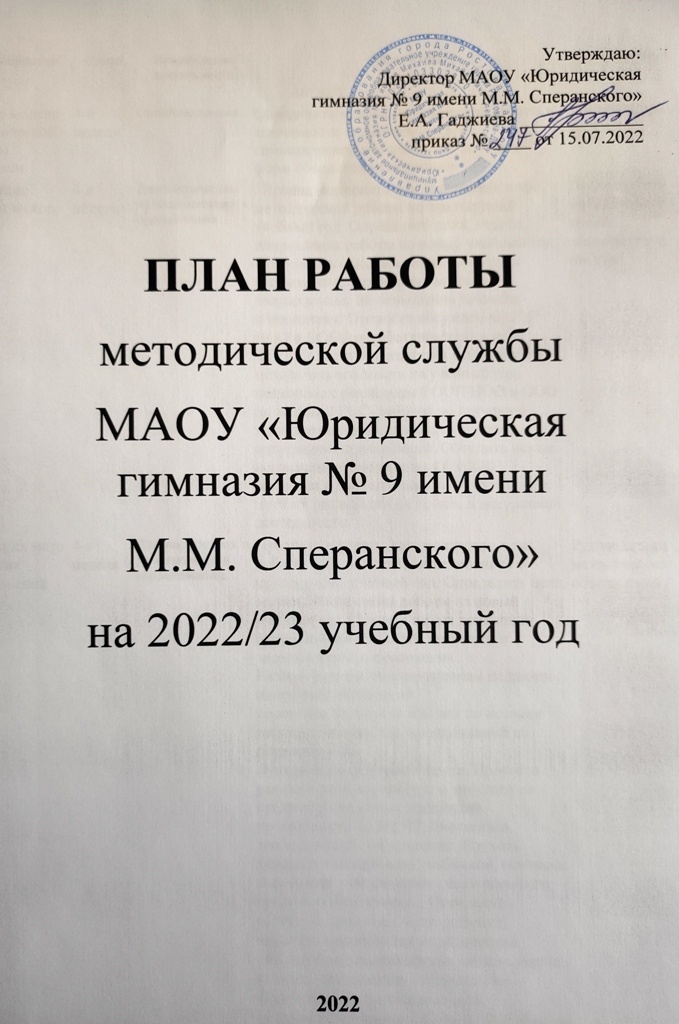 МероприятиеСрокиНаправление деятельностиСодержаниеОтветственныеАВГУСТАВГУСТАВГУСТАВГУСТАВГУСТВыбор модели методической работы гимназии4-я неделяОрганизационнаяОпределить модель методической работы в зависимости от ключевой идеи гимназической методической работы и форм объединения педагоговЗамдиректора по УВРЗаседание методического совета4-я неделяДиагностическая, организационная  коррекционнаяПроанализировать, как реализован план методической работы на предыдущий учебный год. Определить цели, задачи, направления работы на новый учебный год. Определить основные проблемы, пути выхода, наметить мероприятия, направленные на повышение качества образования. Провести обсуждение ООП НОО и ООО, разработанных по новым ФГОС, внести мероприятия в план работы методического совета на учебный год, связанные с реализацией ООП НОО и ООО по новым ФГОС, работой по изучению государственных символов в урочной и внеурочной деятельности. Обсудить новые концепции преподавания ОДНКНР, биологии и экологического образования и пути их реализации на уроках и внеурочной деятельностиПредседатель методического совета, замдиректора по УВРЗаседания методических объединений4-я неделяДиагностическая, организационная, коррекционнаяПроанализировать, как реализован план работы методического объединения на предыдущий учебный год. Определить цели, задачи, направления работы на новый учебный год. Изучить новые концепции преподавания ОДНКНР, биологии и экологического образования. Рассмотреть рабочие программы педагогов на предмет включения тематических блоков или тем по истории государственных символов, заданий на формирование функциональной грамотности. Провести ревизию рабочих программ учителей на предмет учета новых концепции преподавания ОДНКНР, биологии и экологического образования. Изучить федеральный перечень учебников, основные положения приоритетного национального проекта «Образование». Определить основные проблемы, пути решения, наметить мероприятия методических объединений, направленные на повышение качества образования с акцентом на формирование функциональной грамотности учеников, ГИА, ВПР. Провести ревизию часов курсовой подготовки педагогов. Уточнить и скорректировать темы по самообразованию педагогов. Внести мероприятия в план работы методического совета на учебный год, связанные с реализацией ООП НОО и ООО по новым ФГОС, внедрением новых концепций преподавания ОДНКНР, биологии и экологического образования, работой по изучению государственных символов в урочной и внеурочной деятельностиРуководители методических объединенийМастер-класс по реализации модуля «Классное руководство» рабочей программы воспитания4-я неделяРазвивающаяПовысить уровень компетентности классных руководителей по вопросам изучения и использования в образовательном процессе государственных символов РФ. Проверить соответствие планов воспитательной работы рабочей программе воспитанияЗамдиректора по ВР, руководители методических объединенийМастер-класс для учителей по оформлению гимназической документации4-я неделяРазвивающаяПроработать вместе с учителями вопросы по составлению рабочих программ, в том числе тематического планирования, и другой гимназической документации. Проконсультировать педагогов, как реализовывать воспитательный потенциал урока в соответствии с модулем «Школьный урок» рабочей программы воспитания, как организовать изучение государственных символов РФ в рамках учебных предметов и курсов внеурочной деятельностиЗамдиректора по ВР, замдиректора по УВР, руководители методических объединенийСЕНТЯБРЬСЕНТЯБРЬСЕНТЯБРЬСЕНТЯБРЬСЕНТЯБРЬСтартовое анкетирование педагогов1-я неделяДиагностическаяОпределить степень профессиональных затруднений педагогов по подготовке к ГИА, ВПР.Определить степень профессиональных затруднений педагогов по формированию функциональной грамотности обучающихся.Определить уровень ИКТ-компетентности педагоговПредседатель методического совета, замдиректора по УВРСоставление списка учителей, которые аттестуются в 2022/23 учебном году1-я неделяКоррекционная, развивающаяСпланировать методическое сопровождение учителей при подготовке к аттестации и в межаттестационный периодРуководители методических объединений, замдиректора по УВРСоставление списка учителей, которые будут проходить курсы повышения квалификации в 2022/23 учебном году1-я неделяКоррекционная, развивающаяСкорректировать план-график повышения квалификации педагоговЗамдиректора по УВРМоделирование системы работы с одаренными обучающимися 1-я неделяОрганизационная, коррекционнаяОпределить цели и задачи работы с одаренными обучающимися, составить и утвердить план работы в данном направлении Замдиректора по УВРРевизия рабочих программ учителей 1-я неделяДиагностическая, коррекционнаяПровести ревизию рабочих программ учителей на предмет учета новых концепции преподавания ОДНКНР, биологии и экологического образования. Внести необходимые коррективы в рабочие программы по итогам ревизии на соответствие новым предметным концепциямЗамдиректора по УВРОбучающий семинар по использованию ЭОР и ЦОР и образовательном процессе.2-я неделяРазвивающаяПодготовка в сфере ИКТ.Повысить уровень компетентности педагогов по вопросам применения ЭОР и ЦОР и образовательном процессеТехнический специалист, замдиректора по УВРПсихологический тренинг «Учительский мост»2-я неделяРазвивающаяПсихологическая подготовка, чтобы сплотить команду педагогов и повысить качество образованияПедагог-психологСамодиагностика риска профессионального выгорания2-я неделяДиагностическая, коррекционнаяВыявить проблемы профессионального выгорания и найти пути решенияПедагог-психологВзаимопосещение уроковС 3-й неделиКоррекционная, развивающаяОрганизовать взаимопосещение уроков педагогами для обмена опытом и повышения уровня профессионального мастерстваРуководители методических объединений, замдиректора по УВРЭкскурсия в музей-заповедник4-я неделяРазвивающаяПознакомить педагогов с историей и архитектурой местности, чтобы расширить их культурный кругозорПредседатель гимназической профсоюзной организацииЗаседания методических объединений4-я неделяКоррекционнаяСоставление планов открытых уроков, согласование стартовых диагностических работ для 5-х и 10-х классов и входных диагностических работ для 2–11-х классов с учетом кодификаторов элементов содержания и в соответствии со спецификацией контрольно-измерительных материалов.Согласовать план-график проведения осенних ВПР. Проверить подготовку обучающихся к осенним ВПРРуководители методических объединенийАнкетирование обучающихся 9–11-х классов по профориентации4-я неделяДиагностическаяОпределить уровень подготовки учеников к осознанному планированию и реализации своего профессионального будущегоЗамдиректора по ВР, классные руководители 9–11-х классовУчастие в методических мероприятиях на уровне гимназии, города, района, областиВ течение месяцаРазвивающаяПовысить уровень профессиональной компетентности педагоговРуководители методических объединений, замдиректора по УВРПосещение курсов повышения квалификацииВ течение месяцаКоррекционная, развивающаяПовысить уровень профессиональной компетентности педагоговЗамдиректора по УВРОбучающие семинары/курсы для педагогов по проблемам реализации ООП НОО и ООП ООО по новым ФГОС.В течение месяцаРазвивающаяОрганизовать обучающие семинары/курсы для педагогов по проблемам реализации ООП НОО и ООП ООО по новым ФГОСЗамдиректора по УВР, руководители методических объединенийИндивидуальные консультации для педагогов, в частности, по вопросу оформления гимназической документацииВ течение месяцаКоррекционная, развивающаяОказать помощь педагогам в решении проблем обучения и воспитания учениковЗамдиректора по УВР,  замдиректора по ВР, председатель методического совета, педагог-психологНаставничество молодых и вновь прибывших специалистовВ течение месяцаКоррекционная, развивающаяОказать методическую помощь и поддержку специалистам гимназииЗамдиректора по УВР, председатель методического совета, педагог-психологТрансляция актуального опыта работыВ течение месяцаРазвивающаяОрганизовать распространение передового педагогического опыта через сайт гимназии и публикации в педагогических изданияхЗамдиректора по УВР, технический специалистОрганизационно-методическое сопровождение инновационной деятельностиВ течение месяцаКоррекционная, развивающаяОказать помощь и поддержку педагогам в инновационной педагогической деятельностиЗамдиректора по УВРСоздание банка методических материаловВ течение месяцаОрганизационная, развивающаяСоздание структурированного электронного банка методических материалов в локальной сети гимназии (общий доступ): конспекты, диагностики, приложения, авторские программы, задания по смысловому чтению, формирующему оцениванию, развитию функциональной грамотности, по подготовке к ВПР, изучению государственной символики и т. д.Замдиректора по УВР, технический специалистОКТЯБРЬОКТЯБРЬОКТЯБРЬОКТЯБРЬОКТЯБРЬВыявление уровня успешности педагогов1-я неделяДиагностическаяПровести анкетирование среди учителей «Уровень успешности учителя»Руководители методических объединенийЗаседания методических объединений1-я неделяКоррекционная, развивающаяПроанализировать работу методических объединений по организации профориентации обучающихся 8–11-х классовРуководители методических объединенийСеминар-практикум по распространению опыта работы с высокомотивированными обучающимися2-я неделяКоррекционная, развивающаяОрганизовать методическую работу с учителями по взаимодействию с высокомотивированными обучающимисяПредседатель методического совета, руководители методических объединенийОбучающий семинар для педагогов «Как составить задание на формирование функциональной грамотности»2-я неделяРазвивающаяОрганизовать обучающий семинар для педагогов по проблемам формирования функциональной грамотности обучающихсяЗамдиректора по УВР, руководители методических объединенийМетодический марафон: взаимопосещение уроковСо 2-й неделиКоррекционная, развивающаяПовысить уровень профессиональной компетентности педагогов. Провести бинарные уроки, уроки в нетрадиционной форме и т. п. Обменяться опытомЗамдиректора по УВР, председатель методического совета, руководители методических объединенийПредметная неделя: русский язык и литература. «Праздник Белых журавлей»3-я неделяРазвивающаяПодготовить и провести мероприятия в рамках предметной неделиПредседатель методического совета, руководитель методического объединения учителей русского языка и литературыЗаседания методических объединений4-я неделяКоррекционная, развивающаяОбсудить работу в рамках методического марафона, проанализировать участие в мероприятиях по повышению профессионального мастерства Руководители методического объединенияКонтроль реализации новых концепций преподавания биологии, ОДНКНР и экологического образования.4-я неделяКоррекционная, развивающаяПосетить уроки биологии, окружающего мира, ОДНКНР, химии, физики. Проверить, как педагоги реализуют новые концепции преподавания биологии, ОДНКНР и концепции экологического образованияРуководители методического объединенияКонтроль изучения государственных символов РФ в урочной деятельности4-я неделяКоррекционнаяПосетить уроки истории, литературы, обществознания, музыки, изобразительного искусства. Проверить, как педагоги включают в содержание уроков изучение государственных символов РФЗамдиректора по УВРЗаседание методического совета4-я неделяКоррекционнаяОбсудить работу методических объединений с высокомотивированными обучающимися и реализацию проектной деятельности обучающихся.Обсудить, насколько успешно педагоги используют ЭОР и ЦОРПредседатель методического советаУчастие в методических мероприятиях на уровне гимназии, города, района, областиВ течение месяцаРазвивающаяПовысить уровень профессиональной компетентности педагоговРуководители методических объединенийПосещение курсов повышения квалификацииВ течение месяцаКоррекционная, развивающаяПовысить уровень профессиональной компетентности педагоговЗамдиректора по УВРИндивидуальные консультации для педагоговВ течение месяцаКоррекционная, развивающаяОказать помощь в решении проблем обучения и воспитания учениковЗамдиректора по УВР, председатель методического совета, педагог-психологНаставничество молодых и вновь прибывших специалистовВ течение месяцаКоррекционная, развивающаяОказать методическую помощь и поддержку специалистам гимназииЗамдиректора по УВР, председатель методического совета, руководители методических объединений, педагог-психологТрансляция актуального опыта работыВ течение месяцаРазвивающаяРаспространять передовой педагогический опыт через сайт гимназии и публикации в педагогических изданияхЗамдиректора по УВР, технический специалистОрганизационно-методическое сопровождение реализации ООП НОО ООО по новым ФГОСВ течение месяцаКоррекционная, развивающаяОказать помощь и поддержку педагогам в реализации рабочих программ учебных предметов, учебных курсов, в том числе внеурочной деятельности, по новым ФГОСЗамдиректора по УВРПополнение банка методических материаловВ течение месяцаКоррекционная, развивающаяПроконтролировать пополнение электронного банка методических материалов в локальной сети гимназии (общий доступ): конспекты, диагностики, приложения, авторские программы, задания по смысловому чтению, формирующему оцениванию, развитию функциональной грамотности, по подготовке к ВПР и т. д.Замдиректора по УВР, технический специалистНОЯБРЬНОЯБРЬНОЯБРЬНОЯБРЬНОЯБРЬПредметная неделя: история, обществознание, музыка, искусство. Конференция «Христианские мотивы в культурно-историческом наследии страны»2-я неделяРазвивающаяОрганизовать предметную неделю и конференцию в школе. Проконтролировать защиту исследовательских работ и проектов обучающихся. Помочь гимназистам презентовать творческие работы: эссе, чтение стихов, песни, рисункиЗамдиректора по УВР, руководители методических объединений учителей истории и обществознания, русского языка и литературы, технологии, музыки и искусстваПредметная неделя биологии в рамках реализации предметной концепции.3-я неделяРазвивающаяПровести предметную неделю биологии для повышения мотивации обучающихся к изучению биологииРуководитель ШМО естественнонаучных предметов, педагогиМониторинг качества подготовки высокомотивированных обучающихся к олимпиадам2-я неделяДиагностическаяДиагностика работы учителей.Проконтролировать охват высокомотивированных обучающихся, продолжительность, периодичность занятий.Проанализировать, как учителя включают в уроки и внеурочную деятельность задания олимпиадного циклаРуководители методических объединенийМастер-классы «Как повысить результаты на ВПР», «Формирующее оценивание»3-я неделяКоррекционная, развивающаяПовысить уровень профессиональной компетентности педагоговЗамдиректора по УВР, председатель методического советаИнтерактивное методическое занятие «Как реализовать на уроках требования новых предметных концепций биологии, ОДНКНР и концепции экологического образования»3-я неделяКоррекционная, развивающаяПовысить уровень профессиональной компетентности педагоговЗамдиректора по УВР, председатель методического советаЗаседания методических объединений2-я неделяКоррекционнаяОбсудить результаты осенних ВПР. Организовать разбор заданий олимпиадного цикла. Обсудить вопрос реализации проектной деятельности обучающихся, особенно индивидуальные проекты на уровне среднего общего образования. Организовать обсуждение для методического объединения учителей русского языка вопроса подготовки обучающихся к итоговому сочинению в 11-х классах и к итоговому собеседованию в 9-х классахРуководители методических объединенийКонсультация для педагогов по проблеме распространения результатов экспериментальной и/или инновационной деятельности4-я неделяКоррекционная, развивающаяРассказать, как готовить сценарий электронного урока, разработать электронное учебное пособие, публикацию, открытый урок и т. д.Замдиректора по УВР, председатель методического советаМетодический семинар «Опыт изучения государственной символики РФ на уроках предметной области "Общественно-научные предметы"» на уровне ООО4-я неделяРазвивающаяПовысить уровень профессиональной компетентности педагоговЗамдиректора по УВР, председатель методического советаДиагностика деятельности методических объединений и классных руководителей по профориентации4-я неделяДиагностическая, коррекционнаяПроанализировать работу методических объединений и классных руководителей по организации профориентации обучающихся 10–11-х классов. Проверить соответствие проводимых мероприятий модулю «Профориентация» рабочей программы воспитанияЗамдиректора по ВР, председатель методического советаУчастие в методических мероприятиях на уровне гимназии, города, района, областиВ течение месяцаРазвивающаяПовысить уровень профессиональной компетентности педагоговРуководители методических объединенийПосещение курсов повышения квалификацииВ течение месяцаКоррекционная, развивающаяПовысить уровень профессиональной компетентности педагоговЗамдиректора по УВРИндивидуальные консультации для педагоговВ течение месяцаКоррекционная, развивающаяОказать помощь в решении проблем обучения и воспитания учениковЗамдиректора по УВР, председатель методического совета, педагог-психологВзаимопосещение уроков, в том числе в ходе методического марафонаВ течение месяцаКоррекционная, развивающаяПовысить уровень профессиональной компетентности педагогов. Провести бинарные уроки, уроки в нетрадиционной форме и т. п. Обменяться опытомЗамдиректора по УВР, председатель методического совета, руководители методических объединенийТрансляция актуального опыта работыВ течение месяцаРазвивающаяРаспространять передовой педагогический опыт через сайт гимназии и публикации в педагогических изданияхЗамдиректора по УВР, технический специалистОрганизационно-методическое сопровождение инновационной деятельностиВ течение месяцаКоррекционная, развивающаяОказать помощь и поддержку педагогам в инновационной педагогической деятельностиЗамдиректора по УВРПополнение банка методических материаловВ течение месяцаКоррекционная, развивающаяПроконтролировать пополнение электронного банка методических материалов в локальной сети гимназии (общий доступ): конспекты, диагностики, приложения, авторские программы, задания по смысловому чтению, формирующему оцениванию, развитию функциональной грамотности, по подготовке к ВПР и т. д.Замдиректора по УВР, технический специалистДЕКАБРЬДЕКАБРЬДЕКАБРЬДЕКАБРЬДЕКАБРЬМетодический семинар «Готовая карта педтехнологий, чтобы ученики достигали результатов по ФГОС на каждом уроке» и мастер-класс «Разработка метапредметных учебных занятий»1-я неделяКоррекционная, развивающаяПовысить уровень профессиональной компетентности педагогов, в том числе в вопросах реализации рабочих программ по новым ФГОС НОО и ОООЗамдиректора по УВР, председатель методического советаПредметная неделя в начальной школе2-я неделяРазвивающаяОрганизовать и провести мероприятия в рамках предметной неделиРуководитель методического объединения учителей начальной гимназииОбразовательное событие для 5-х-6-х классов «Фестиваль народов России» с целью реализации концепции предметной области «ОДНКНР»2-я неделяРазвивающаяПровести «Фестиваль народов России» с целью повышения мотивации обучающихся к изучению предметной области «ОДНКНР»Руководитель ШМО общественно-научных предметов, педагогиПсихологический тренинг «Профессиональная позиция педагога»2-я неделяКоррекционная, развивающаяОрганизовать тренинг для педагогов с целью соотнесения собственной профессиональной позиции с целями и задачами ФГОСПредседатель методического совета, педагог-психологШкольная конференция «Умение учиться – стратегия успеха»2-я неделяРазвивающаяОрганизовать и провести школьную конференцию для обучающихся 9-х классов в ходе внутришкольного мониторинга оценки качества образования. Организовать защиту индивидуальных проектов обучающихся 9-х классов. Изучить уровень сформированности метапредметных результатовМетодический совет, руководители методических объединенийЗаседания методических объединений3-я неделяКоррекционнаяПроанализировать результаты текущей успеваемости по предмету. Выявить проблемы неуспеваемости обучающихся группы риска. Провести анализ работы методических объединений за первое полугодие учебного года и корректировку плана работы на второе полугодие. Провести анализ качества подготовки выпускников 9-х, 11-х классов к ГИАРуководители методических объединенийЗаседание методического совета «Качество подготовки выпускников к ГИА»4-я неделяКоррекционнаяПроанализировать работу методических объединений в первом полугодии. Провести корректировку плана работы на второе полугодие учебного года. Обсудить подготовку обучающихся к ГИАПредседатель методического советаУчастие в методических мероприятиях на уровне гимназии, города, района, областиВ течение месяцаРазвивающаяПовысить уровень профессиональной компетентности педагоговРуководители методических объединенийПосещение курсов повышения квалификацииВ течение месяцаКоррекционная, развивающаяПовысить уровень профессиональной компетентности педагоговЗамдиректора по УВРИндивидуальные консультации для педагоговВ течение месяцаКоррекционная, развивающаяОказать помощь в решении проблем обучения и воспитания учениковЗамдиректора по УВР, председатель методического совета, педагог-психологВзаимопосещение уроков, в том числе в ходе методического марафонаВ течение месяцаКоррекционная, развивающаяПовысить уровень профессиональной компетентности педагогов. Провести бинарные уроки, уроки в нетрадиционной форме и т. п. Обменяться опытомЗамдиректора по УВР, председатель методического совета, руководители методических объединенийТрансляция актуального опыта работыВ течение месяцаРазвивающаяРаспространять передовой педагогический опыт через сайт гимназии и публикации в педагогических изданияхЗамдиректора по УВР, технический специалистОрганизационно-методическое сопровождение инновационной деятельностиВ течение месяцаКоррекционная, развивающаяОказать помощь и поддержку педагогам в инновационной педагогической деятельностиЗамдиректора по УВРПополнение банка методических материаловВ течение месяцаКоррекционная, развивающаяПроконтролировать пополнение электронного банка методических материалов в локальной сети гимназии (общий доступ): конспекты, диагностики, приложения, авторские программы, задания по смысловому чтению, формирующему оцениванию, развитию функциональной грамотности, по подготовке к ВПР и т. д.Замдиректора по УВР, технический специалистЯНВАРЬЯНВАРЬЯНВАРЬЯНВАРЬЯНВАРЬРазработка индивидуальных образовательных траекторий для обучающихся с разной учебной мотивацией2-я неделяКоррекционная, развивающаяПовысить уровень профессиональной компетентности педагогов. Оказать методическую помощь педагогам в разработке индивидуальных образовательных траекторий для учеников группы риска и высокомотивированных обучающихсяПредседатель методического советаМетапредметная неделя «Неделя краеведа: значимые события на территории села, района, области»3-я неделяРазвивающаяОрганизовать и провести мероприятия в рамках метапредметной неделиРуководители методических объединенийДиагностика воспитательной деятельности педагогов-предметников3-я неделяДиагностическая, коррекционнаяПосетить уроки педагогов-предметников, оценить реализацию модуля «Школьный урок» рабочей программы воспитанияЗамдиректора по ВРУчастие педагогов в семинаре «Функциональная грамотность как образовательный результат. Оценка функциональной грамотности»3-я неделяКоррекционная, развивающаяОрганизовать семинар для педагогов, чтобы повысить уровень профессиональной компетентности по вопросам оценивания функциональной грамотностиЗамдиректора по УВРМастер-класс для педагогов «Как эффективно ликвидировать отставание»4-я неделяКоррекционная, развивающаяОрганизовать мастер-класс для педагогов, у которых по результатам первого полугодия выявлено отставание и у которых обучающиеся показали низкие результатыЗамдиректора по УВРМониторинг деятельности педагогов4-я неделяДиагностическаяПровести анкетирование педагогов, чтобы определить степень профессиональных затруднений педагогов, в том числе по единой методической темеПредседатель методического совета, замдиректора по УВРДиагностика воспитательной деятельности классных руководителейВ течение месяцаДиагностическаяПосетить классные часы, организовать опросы родителей и детей, проанализировать их результаты. Оценить реализацию модуля «Классное руководство» рабочей программы воспитания за первое полугодиеЗамдиректора по ВРУчастие в методических мероприятиях на уровне гимназии, города, района, областиВ течение месяцаРазвивающаяПовысить уровень профессиональной компетентности педагоговРуководители методических объединенийПосещение курсов повышения квалификацииВ течение месяцаКоррекционная, развивающаяПовысить уровень профессиональной компетентности педагоговЗамдиректора по УВРИндивидуальные консультации для педагоговВ течение месяцаКоррекционная, развивающаяОказать помощь в решении проблем обучения и воспитания учениковЗамдиректора по УВР, председатель методического совета, педагог-психологТрансляция актуального опыта работыВ течение месяцаРазвивающаяРаспространять передовой педагогический опыт через сайт гимназии и публикации в педагогических изданияхЗамдиректора по УВР, технический специалистОрганизационно-методическое сопровождение инновационной деятельностиВ течение месяцаКоррекционная, развивающаяОказать помощь и поддержку педагогам в инновационной педагогической деятельностиЗамдиректора по УВРПополнение банка методических материаловВ течение месяцаКоррекционная, развивающаяПроконтролировать пополнение электронного банка методических материалов в локальной сети гимназии (общий доступ): конспекты, диагностики, приложения, авторские программы, задания по смысловому чтению, формирующему оцениванию, развитию функциональной грамотности, по подготовке к ВПР и т. д.Замдиректора по УВР, технический специалистФЕВРАЛЬФЕВРАЛЬФЕВРАЛЬФЕВРАЛЬФЕВРАЛЬПредметная неделя: математика, физика, информатика1-я неделяРазвивающаяОрганизовать и провести мероприятия в рамках предметной неделиРуководители методических объединений учителей математики, физики, информатики, замдиректора по УВРПсихологический семинар «Как бороться с профессиональным выгоранием»1-я неделяКоррекционная, развивающаяПсихологическая поддержка.Научить педагогов предотвращать профессиональное выгорание и контролировать его признакиПедагог-психологЗаседание методического совета «Готовность к ВПР»1-я неделяДиагностическаяОбсудить готовность обучающихся к ВПРЗамдиректора по УВР, председатель методического советаЗаседания методических объединений3-я неделяКоррекционнаяПодготовиться к оценке метапредметных результатов. Обсудить работу педагогов по формированию и оценке метапредметных УУД. Проанализировать участие педагогов в профессиональных конкурсах, семинарах, конференциях. Определить тех, кто будет готовить мастер-классы в марте. Обсудить вопросы о ликвидации отставания после первого полугодия и о подготовке материалов к промежуточной аттестацииРуководители методических объединенийЗаседание методического совета «Подготовка к ГИА»4-я неделяКоррекционнаяОбсудить работу педагогов по подготовке к государственной итоговой аттестации обучающихся, в частности, результаты итогового собеседования по русскому языку в 9-х классахЗамдиректора по УВР, председатель методического советаУчастие в методических мероприятиях на уровне гимназии, города, района, областиВ течение месяцаРазвивающаяПовысить уровень профессиональной компетентности педагоговРуководители методических объединенийПосещение курсов повышения квалификацииВ течение месяцаРазвивающаяПовысить уровень профессиональной компетентности педагоговЗамдиректора по УВРИндивидуальные консультации для педагоговВ течение месяцаКоррекционная, развивающаяОказать помощь в решении проблем обучения и воспитания учениковЗамдиректора по УВР, председатель методического совета, педагог-психологОбучающие семинары, индивидуальные консультации по проблемам реализации ООП НОО и ООО по новым ФГОС В течение месяцаКоррекционная, развивающаяПровести обучающие семинары, индивидуальные консультации, проследить как ликвидируются методические затруднения педагогов по вопросам реализации ООП НОО и ООО по новым ФГОСЗамдиректора по УВР, руководители методических объединенийМетодический марафон: взаимопосещение уроковВ течение месяцаКоррекционная, развивающаяПовысить уровень профессиональной компетентности педагогов. Провести бинарные уроки, уроки в нетрадиционной форме и т. п. Обменяться опытомЗамдиректора по УВР, председатель методического совета, руководители методических объединенийТрансляция актуального опыта работыВ течение месяцаРазвивающаяРаспространять передовой педагогический опыт через сайт гимназии и публикации в педагогических изданияхЗамдиректора по УВР, технический специалистОрганизационно-методическое сопровождение инновационной деятельностиВ течение месяцаКоррекционная, развивающаяОказать помощь и поддержку педагогам в инновационной педагогической деятельностиЗамдиректора по УВРПополнение банка методических материаловВ течение месяцаКоррекционная, развивающаяПроконтролировать пополнение электронного банка методических материалов в локальной сети гимназии (общий доступ): конспекты, диагностики, приложения, авторские программы, задания по смысловому чтению, формирующему оцениванию, развитию функциональной грамотности, по подготовке к ВПР и т. д.Замдиректора по УВР, технический специалистМАРТМАРТМАРТМАРТМАРТПредметная неделя: иностранные языки1-я неделяРазвивающаяОрганизовать и провести мероприятия в рамках предметной неделиРуководитель методического объединения учителей иностранных языков, замдиректора по УВРМониторинг ИКТ-компетентности педагогов1–2-я неделиДиагностическая, коррекционнаяПроконтролировать работу учителей по совершенствованию ИКТ-компетенцийТехнический специалист, замдиректора по УВРМастер-классы «Формирующее оценивание»2-я неделяКоррекционная, развивающаяПовысить уровень профессиональной компетентности педагоговЗамдиректора по УВР, председатель методического советаПредметная неделя: биология, химия, география3-я неделяРазвивающаяОрганизовать и провести мероприятия в рамках предметной неделиРуководители методических объединений учителей биологии, химии, географии, замдиректора по УВРУчастие в городской методической конференции «Воспитание гражданина»3-я неделяРазвивающаяПовысить уровень профессиональной компетентности педагоговЗамдиректора по ВР, руководители методических объединенийЗаседание методического совета4-я неделяКоррекционнаяСогласовать план-график ВПР. Подвести итоги методического марафона. Проанализировать сформированность УУД обучающихся по результатам проведенных процедур. Начать подготовку к метапредметной декаде, гимназической научной конференции обучающихся «Стратегия успеха»Председатель методического советаМастер-класс по ИКТ-компетентности 4-я неделяКоррекционная, развивающаяПовысить уровень ИКТ-компетентности педагоговТехнический специалист, замдиректора по УВР, учителя с лучшими показателями ИКТ-компетентностиПосещение курсов повышения квалификацииВ течение месяцаКоррекционная, развивающаяПовысить уровень профессиональной компетентности педагоговЗамдиректора по УВРИндивидуальные консультации для педагоговВ течение месяцаКоррекционная, развивающаяОказать помощь в решении проблем обучения и воспитания учениковЗамдиректора по УВР, председатель методического совета, педагог-психологТрансляция актуального опыта работыВ течение месяцаРазвивающаяРаспространять передовой педагогический опыт через сайт гимназии и публикации в педагогических изданияхЗамдиректора по УВР, технический специалистОрганизационно-методическое сопровождение инновационной деятельностиВ течение месяцаКоррекционная, развивающаяОказать помощь и поддержку педагогам в инновационной педагогической деятельностиЗамдиректора по УВРПополнение банка методических материаловВ течение месяцаКоррекционная, развивающаяПроконтролировать пополнение электронного банка методических материалов в локальной сети гимназии (общий доступ): конспекты, диагностики, приложения, авторские программы, задания по смысловому чтению, формирующему оцениванию, развитию функциональной грамотности, по подготовке к ВПР и т. д.Замдиректора по УВР, технический специалистАПРЕЛЬАПРЕЛЬАПРЕЛЬАПРЕЛЬАПРЕЛЬМетапредметная декада «Все работы хороши»2–3-я неделиРазвивающаяОрганизовать и провести мероприятия в рамках метапредметной декадыЗамдиректора по УВР, руководители методических объединенийНаучно-практическая конференция для обучающихся 7–8-х классов «Стратегия успеха» в рамках метапредметной декады2-я неделяРазвивающаяОрганизовать и провести мероприятия в рамках конференцииПредседатель методического совета, руководители методических объединенийМастер-класс для учителей по составлению гимназической документации в соответствии с требованиями новых ФГОС НОО и ООО2-я неделяРазвивающаяОбсудить особенности разработки рабочих программ учебных предметов, учебных курсов, учебных модулей, курсов внеурочной деятельности в соответствии с требованиями новых ФГОС НОО и ОООЗамдиректора по УВР, руководители методических объединенийМастер-класс для классных руководителей по составлению гимназической документации в соответствии с требованиями новых ФГОС НОО и ООО3-я неделяРазвивающаяОбсудить разработку планов воспитательной работы классных руководителей с учетом требований новых ФГОС НОО и ООО к рабочей программе воспитанияЗамдиректора по ВР, руководители методических объединенийПрезентация результатов инновационной деятельности педагогов4-я неделяРазвивающаяПовысить уровень профессиональной компетенции педагогов. Обменяться опытомРуководители методических объединений, замдиректора по УВРЗаседания методических объединений4-я неделяКоррекционнаяПроанализировать результаты метапредметной декады, наметить пути нивелирования возникших проблем. Обсудить вопросы подготовки обучающихся к промежуточной аттестации и ГИА. Проанализировать участие педагогов в олимпиадах, конкурсах и подготовку методического дня и фестиваля педагогических инновацийРуководители методических объединенийУчастие в методических мероприятиях на уровне гимназии, города, района, областиВ течение месяцаРазвивающаяПовысить уровень профессиональной компетентности педагоговРуководители методических объединенийПосещение курсов повышения квалификацииВ течение месяцаКоррекционная, развивающаяПовысить уровень профессиональной компетентности педагоговЗамдиректора по УВРИндивидуальные консультации для педагоговВ течение месяцаКоррекционная, развивающаяОказать помощь в решении проблем обучения и воспитания учениковЗамдиректора по УВР, председатель методического совета, педагог-психологТрансляция актуального опыта работыВ течение месяцаРазвивающаяРаспространять передовой педагогический опыт через сайт гимназии и публикации в педагогических изданияхЗамдиректора по УВР, технический специалистОрганизационно-методическое сопровождение инновационной деятельностиВ течение месяцаКоррекционная, развивающаяОказать помощь и поддержку педагогам в инновационной педагогической деятельностиЗамдиректора по УВРПополнение банка методических материаловВ течение месяцаКоррекционная, развивающаяПроконтролировать пополнение электронного банка методических материалов в локальной сети гимназии (общий доступ): конспекты, диагностики, приложения, авторские программы, задания по смысловому чтению, формирующему оцениванию, развитию функциональной грамотности, по подготовке к ВПР и т. д.Замдиректора по УВР, технический специалистМАЙМАЙМАЙМАЙМАЙШкольный фестиваль педагогических инноваций3-я неделяРазвивающаяОрганизовать школьный фестиваль «Совершенствование единого информационного пространства гимназии: опыт и инновации». Провести образовательные и воспитательные мастер-классы, творческие отчеты, презентации инновационных продуктов и др.Замдиректора по УВР,  замдиректора по ВР, председатель методического советаИтоговая диагностика деятельности педагогов в учебном годуС 4-й неделиДиагностическаяДиагностика работы педагогов по итогам года. Заполнить диагностическую карту самоанализа работы «Диагностическая карта оценки профессиональной деятельности учителя в 2022/23 учебном году»Председатель методического совета, руководители методических объединений, замдиректора по УВРЗаседания методических объединений4-я неделяДиагностическая, коррекционнаяПроанализировать результаты выполнения ВПР, сопоставить их с текущими отметками обучающихся. Проанализировать результаты промежуточной аттестации, сопоставить их с текущими отметками обучающихся. Проанализировать результаты текущей успеваемости обучающихся по предметам за год. Проанализировать результаты диагностик функциональной грамотности. Сформировать предложения в план по формированию функциональной грамотности.Подвести итоги первого года реализации ООП НОО и ООО по новым ФГОС. Проанализировать успешность введения государственных символов в образовательный процесс. Проанализировать участие педагогов в олимпиадах, конкурсах и фестивале педагогических инновацийРуководители методических объединений, замдиректора по УВР, замдиректора по ВР, председатель методического советаЗаседание методического совета 4-я неделяКоррекционнаяПроанализировать результаты методических объединений за учебный год, наметить пути решения возникших проблем. Обсудить задачи на следующий учебный год. Проанализировать результаты первого года реализации ООП НОО и ООО по новым ФГОС.Председатель методического советаВыпуск методического вестника по итогам года4-я неделяРазвивающаяПознакомить с новшествами в методике преподавания и воспитания. Осветить наиболее значимые методические события за периодЗамдиректора по УВР, председатель методического советаИтоговый анализ методической работы за учебный год4-я неделяКоррекционнаяАнализ методической работы, выявление ключевых проблем педагогического коллектива; поиск рациональных путей их решения; расширение информационного поля педагогов; планирование задач на 2023/24 учебный годЗамдиректора по УВР